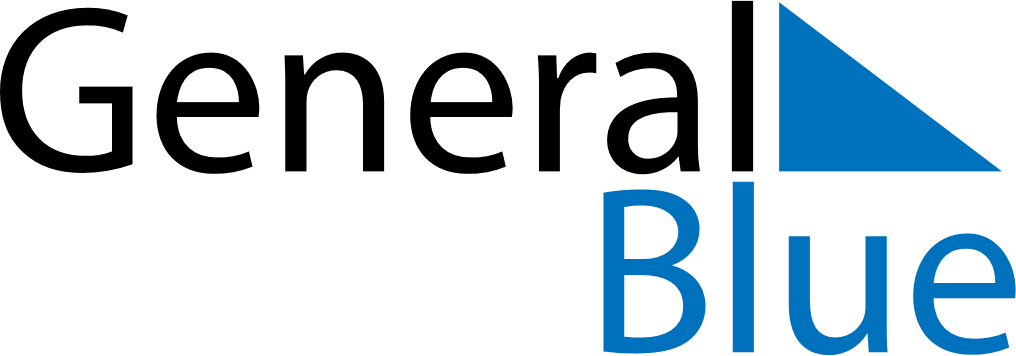 Weekly CalendarFebruary 1, 2026 - February 7, 2026Weekly CalendarFebruary 1, 2026 - February 7, 2026SundayFeb 01SundayFeb 01MondayFeb 02TuesdayFeb 03TuesdayFeb 03WednesdayFeb 04ThursdayFeb 05ThursdayFeb 05FridayFeb 06SaturdayFeb 07SaturdayFeb 07My Notes